Chiseldon Parish Council   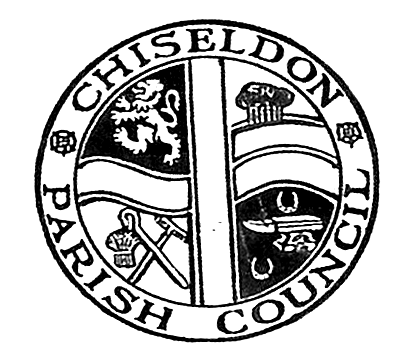 The Old Chapel, Butts Road, Chiseldon, Wilts SN4 0NW01793 740744 (Emergency 07712 812877) email: clerk@chiseldonparishcouncil.comwebsite:  www.chiseldonparishcouncil.comChiseldon Parish Council meeting 14th November 2016Outcome of the vote taken by the Parish Council regarding the future of the ‘build-out’ on New Road ,ChiseldonIt was agreed at the June 2016 meeting of the Chiseldon Parish Council that a review of the traffic calming solution, the ‘build-out’ in New Road would take place 6 months following its installation by Swindon Borough Council. The decision to carry out a review was in keeping with the original agreement by the Chiseldon Parish Council to support the installation of the ‘build-out’ on a trial basis only.The post ‘build-out’ review took place at the meeting of the Chiseldon Parish Council on Monday the 14th November 2016. The Parish Council recognised that as a traffic calming solution the ‘build-out’ did in fact reduce speed on New Road, however, at a cost.The Parish Council believes that the ‘build-out’ solution was positioned too close to the junction with Canney Close and as such created an inconvenience and potential hazard for residents emerging from and entering Canney Close. A petition with over 100 Resident signatures supported the removal of the ‘build-out’. Whilst the majority of these responses were from residents of Canney Close and New Road it also represented a cross section of the Parish residents.The Parish Council however expressed strong support in retaining a form of traffic calming in New Road particularly as the weight of traffic through the village is increasing and resulting in Chiseldon Village being used as a rat run to avoid difficulties that are being created by the congestion on the A346 and J15 of the M4.The majority of the Parish Council however agreed that a better traffic calming solution for New Road was needed.A motion in favour of removing the existing ‘build-out’ and replacing it with a more appropriate traffic calming solution for New Road was passed by a majority vote at the Chiseldon Parish Council meeting Monday 14th November 2016.The revised solution for New Road will need to be considered in relation to the wider traffic calming needs for Chiseldon Village and the Parish as a whole.The Parish Council agreed we should therefore commission and fund an independent assessment of the traffic calming requirements for our Parish. Future proposals for traffic calming solutions will be subject to a full consultation process with the Residents of the Parish.The Ward Cllrs will be advised of the decision of the Chiseldon Parish Council and request that SBC Highways dept are informed and a joint way forward can be agreed.17th November 2016